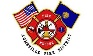 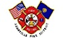 Aumsville Rural Fire Protection District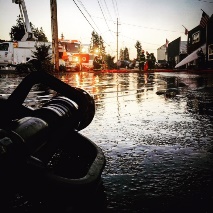 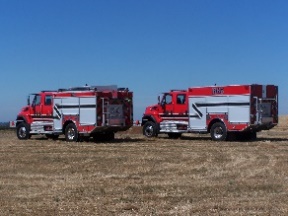 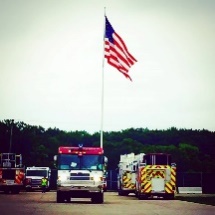 490 Church Street, P.O. Box 247, Aumsville, Oregon 97325-0247 (503) 749-2894 Fax (503) 749-2182 - Email admin@aumsvillefire.orgBOARD OF DIRECTORS MEETING490 Church Street, AumsvilleMAY 11, 2016  Revised Minutes 
Call to order: Meeting called to order by President Heffner at 1937 hours (7:37 pm). Attendance: Board members: Robert Garrison, Wayne Kuhl, Michael Heffner, Garvin Smith, Rachel FellisStaff:  Chief Roy Hari, Assistant Chief Brad McKenzie, Office Administrator Trish Lutgen, Apparatus Maintenance Chris Lorenz
Volunteer Firefighters: Eric Pineda, Shannon Oglesbee, Brad Buccholz, Robert Surette, Odas Coleman, Nic Schrock, Mark NoackFlag salute: Completed.Approval of Agenda: Action: Motion to approve the agenda as presented by Director Kuhl, motion seconded by Director Smith. And, with no discussion or changes the motion carried unanimous.Minutes: Board meeting minutes for April 6, 2017. Action: Motion to approve minutes as presented by Director Fellis, motion seconded by Director Kuhl. And, with no discussion or changes the motion carried unanimous. Secretary/Treasurer’s Report: as presented in packet. Public Comment (Agenda items): NoneOld Business:SDAO Board Assessment. Discussion occurred around how the board wanted to address the assessment. Director Kuhl requested that it be a stand-alone meeting. President Heffner asked Trish to find out if SDAO could come in and help facilitate. It was decided to hold a “work session” and then schedule time with SDAO. Action: Motion to meet Thursday June 1, 2017 for the SDAO Board Assessment 60-day Work Session by Director Kuhl, motion seconded by Director Garrison. After some discussion, motion passes unanimous.Action: Motion to address the SDAO 90-day on June 29, 2017 at 6pm and have SDAO facilitate by Director Kuhl, seconded by Director Smith. Board Training. Discussion occurred regarding the Oregon Fire Service Conference. Chief Hari recommended that the board go to network. Strategic Plan Discussion occurred regarding the strategic plan. Chief Hari thought the plan was great except for the item regarding the Storz fittings. Director Smith was intrigued by the whole document and was interested in getting out more in the public eye. President Heffner would like to see item 1 removed. Chief Hari stated that the Board needs to worry about public perception. We should look at the charter and see what it says. President Heffner was concerned about us duplicating services. Director Kuhl felt that through educating the public we could get calls changed. President Heffner recommended removing item 1 from strategy 1, under strategy 3 changing to reflect “new hydrants”, strategy 5 address the spelling of HAM (page 14) Next Steps item d. formally updated to 2019. This would be a good discussion to have in January or February. Action: Motion to approve the strategic plan with the changes mention by President Heffner made by Director Garrison, seconded by Director Fellis. And, with no discussion or changes the motion carried unanimous.New Business: None.Chief’s Report: as presented in packet. Chief Hari addressed some concerns regarding safety of volunteers and staff. In addition, there is nothing that shows where the front door is or that beckons people into the station. There should be a way to get exhaust out of here. There are grants for exhaust systems. The building could have sleepers if configured differently. We get lots of compliments for our training, volunteers and apparatus maintenance program.Chief Hari brought to everyone’s attention that all agencies are lacking in volunteers; however, we have volunteers that are volunteering at other locations. He also pointed out that Marion County FD1 has two stations closed and one station with only 4 volunteers. We as a group are our own worst enemy. We need to sell ourselves. Ownership is a big thing here. There is no ownership, which is unique.Volunteer Association: Working on the non-profit 501(c)3 status. The attorney has given them three options. They are moving forward. Some of the volunteers took a rig to a birthday party at Pizza Peddler. Three people finished academy – Janet, Eric and Chris. Shannon just received her EMT. Surrette is three weeks away from being a paramedic. The breakfast is coming up. Stormie just completed the stair climb in Canada. Shannon will be completing the stair climb in Portland.Information:   We received mail in regards to the Golf Tournament. Director Smith wanted to thank Brad and Trish for the work they did on the budget. There was concern about staff safety and discussion about what could be done. Director Kuhl thanked the volunteers for attending the meeting.Public Comment (other than agenda items): None.Next Meeting Date: June 8, 2017 to include the budget hearing at 1730 hours at 490 Church Street, Aumsville OR 97325 Action: Motion to change the meeting time to 1800 hours (6 pm) by Director Garrison, seconded by Director Smith. And, with no discussion or changes the motion carried unanimous.Adjourn: Action: Motion to adjourn by Director Kuhl, motion seconded by Director Fellis. And, with no discussion or changes the motion carried unanimously adjourning the meeting at 2057 hours (8:57pm).Wayne Kuhl, Secretary ______________________________________  Date: __________________Robert Garrison, President ______________________________________  Date: __________________